BASSC Election 2019Membership Representative Nomination Form Please tick the box next to the position you would like to be nominated for: Master Teacher Rep (Only MT’s may be nominated for MT Rep position) Certified Teacher Rep(Only CT’s may be nominated for CT Rep position) Actor-Combatant Reps  (Two positions to be filled)(Only AC’s may be nominated for AC Rep positions)Nominee’s Name:________________________________________________________________________Nominee’s Signature:_____________________________________________________________________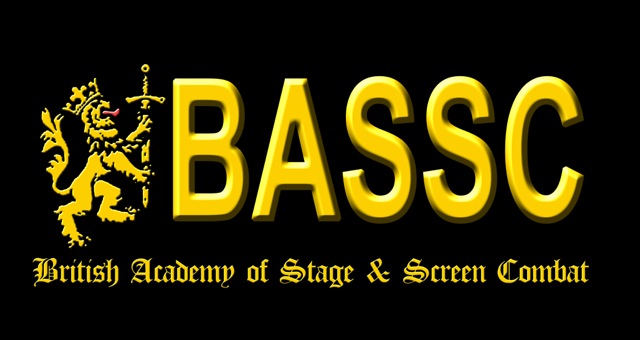 All nominees must be proposed. Both Nominee and Proposer must be BASSC Members in goodstanding.  Proposer’s Name:________________________________________________________________________Proposer’s Signature:_____________________________________________________________________All Completed nomination forms MUST be returned by email to president@bassc.org to arrive no later than 1st June 2019.